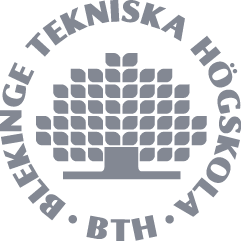 Jag antogs till utbildning på forskarnivå i ____________________________________
				(forskarutbildningsämne)vid Blekinge Tekniska Högskola _______________________. Jag anmäler härmed att jag 			(år)har avbrutit studierna ________________________________ och begär därför att bli 		             (datum)avregistrerad från ovannämnda utbildning.Jag är medveten om att jag, för att återuppta studierna på forskarnivå, åter måste ansöka om att bli antagen till utbildningen.________________________________		________________________________ (ort och datum)			(underskrift)________________________________		________________________________ (personnummer)			(namnförtydligande)________________________________		________________________________ (adress)				(postadress)________________________________		________________________________(telefon)				(e-postadress)Nedanstående fylls i av Blekinge Tekniska Högskola, BTH:För ovanstående person ska ”Avbrott” registreras i forskar-Ladok.________________________________		________________________________ (datum)				Dekan för aktuell fakultet, BTHSändlista: forskningforskarniva@bth.se. 